CURRICULUM VITAEPERSONAL DATA NAME:                               CHRISTINE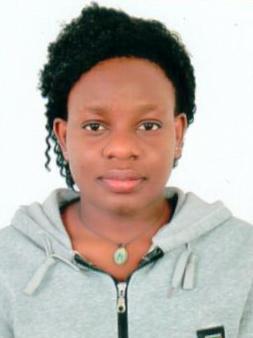 DATE OF BIRTH:              22/12/1996NATIONALITY:                 UGANDAN EMAIL:                              Christine.382463@2freemail.com  OBJECTIVE To improve my skills and knowledge as a waiter; become part of a reputable fine-dining restaurant in U.A.E; and run my own restaurant in the future.SUMMARY OF QUALIFICATIONS 2 years’ experience in the busy and fast-paced restaurant settings. Ability to work effectively under time pressure Dedication to workAbility to understand different kinds of peopleA friendly, cheerful, and polite attitudeACCOMPLISHMENTS Reorganized restaurant merchandise storage place. Designed and implemented a new strategy for meals that increased customer satisfaction. Helped in reorganizing the restaurant on daily basis. Good handling of the customers and team work. PROFESSIONAL EXPERIENCE Waitress | 2K RESTAURANT (2016 – 2017) ResponsibilitiesPresented the menu to customers, answered queries and made suggestions if necessaryAttended to customers’ needsMaintained cleanliness in the counters, some parts of the kitchen, and tablesDid other tasks assigned by supervisorPrepare foods for cookingGreeted customers and welcomed them with a smileWaitress | TICK HOTEL (2017 – 2018)ResponsibilitiesInformed patrons the restaurant’s daily specialsServed food and beverages promptlyCheck on customers to ensure they are enjoying their mealStock service areas with supplies such as coffeeEDUCATIONAL BACKGROUND 2015 – 2017 Diploma in journalism and mass communication2013 – 2014 Kyadondo secondary school2009 – 2012 oxford high school. CERTIFICATIONS Diploma in journalism and mass communication 2017Uganda Advanced Certificate of Education 2014. Uganda Certificate of Education 2012 Computer TrainingLANGUAGES EnglishADDITIONAL SKILLS Superb communication skills. Able to follow orders efficiently. Good attention to detail. 